Broj:	02-04-55/23Prača:	30.03.2023. godineNa osnovu člana 24. Statuta Općine Pale (“Službene novine Bosansko-podrinjskog kantona Goražde”, broj: 19/07, 11/08 i 6/13) i člana 83. Poslovnika Općinskog vijeća Općine Pale (“Službene novine Bosansko-podrinjskog kantona Goražde”, broj: 5/22) Općinsko vijeće  Pale na svojoj XXX redovnoj sjednici održanoj dana 29.03.2023. godine,  d o n o s iZAKLJUČAKO ZADUŽENJU OPĆINSKOG NAČELNIKA I NADLEŽNE SLUŽBE DA NASTAVE ISTRAŽIVATI TRŽIŠTE ZA NABAVKU KOMBAJNAOpćinsko vijeće Pale zadužuje općinskog načelnika i nadležnu službu da nastavi istraživanje tržišta za nabavku kombajna, te da pokušaju pronaći sredstva za nabavku istog.Ovaj Zaključak stupa na snagu danom donošenja a naknadno će biti objavljen u Službenim novinama Bosansko-podrinjskog kantona Goražde.PREDSJEDAVAJUĆIMr.sc. Senad Mutapčić, dipl. ing. maš.Dostavljeno:Bosna i HercegovinaFederacija Bosne i HercegovineBosansko-podrinjski kanton GoraždeOpćina PaleOpćinsko vijeće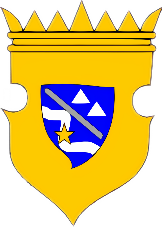 Bosnia and HerzegovinaFederation of Bosnia and HerzegovinaBosnian-Podrinje Canton of GoraždeMunicipality of PaleMunicipal Council